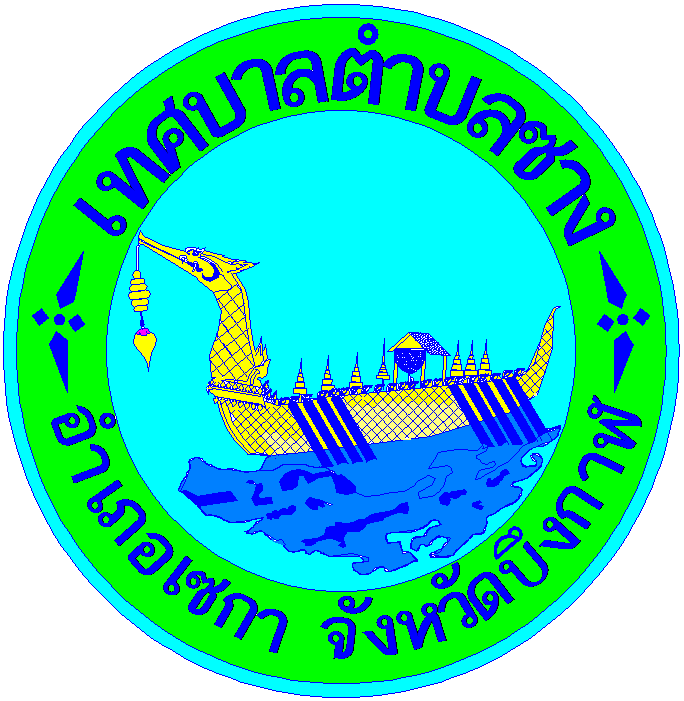 ข้อมูลเชิงสถิติเรื่องร้องเรียนการทุจริต ประจำปีงบประมาณ พ.ศ. 2563เทศบาลตำบลซาง อำเภอเซกา จังหวัดบึงกาฬเดือนจำนวนเรื่องประเภทเรื่องประเภทเรื่องประเภทเรื่องผลการดำเนินการเดือนจำนวนเรื่องการจัดซื้อจัดจ้างการให้บริการปัญหาเรื่องอื่นๆมกราคม-----กุมภาพันธ์-----มีนาคม-----เมษายน-----พฤษภาคม-----มิถุนายน-----กรกฎาคมสิงหาคมกันยายนตุลาคมพฤศจิกายนธันวาคม